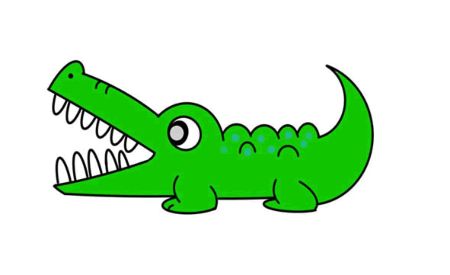 Our SNAPS group runs from 10.15 – 11.15 on the first Friday of every month, in school and is purely for parents and carers to come together for a cuppa and a chat - usually about their children, common challenges and ideas for managing these. It is a group for parents, run by parents, with no pressure of an agenda or reason for meeting up. We put the kettle on, open the biscuits and the rest is up to the group and its emerging needs. Becky, our Headteacher will often join the group – just to support the conversations and if possible offer advice. Once a term, we support SNAPS by having a speaker in to talk to the parents and carers about something topical or pertinent to the group. This could be in relation to managing tricky times eg mealtimes, bedtimes, routines etc. or it could be about support for their choice of schooling beyond nursery and the whole transition process.